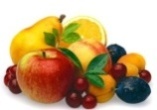 	Jedilnik 	Od 7. 9. do 11. 9. 2020Kuhinja si pridržuje pravico do spremembe jedilnika.                                                                                               Sadni krožnik sestavlja mešano sezonsko sveže sadje: jabolko, ananas, mandarina, hruška, banana, melona, pomaranča, klementina, jagode, marelice, paprika, korenček, k. zelje, ..   Otroci imajo ves čas na voljo vodo ali nesladkan čaj.DanZajtrkMalicaKosiloP.malicaPonedeljek7. 9.polbeli kruhpuranja šunkakakavsadno-zelenjavni krožnikprežganka z jajcemrižota (tri žita) s piščančjim mesomparadižnikova solatavodapolnozrnat rogljičTorek8. 9.ovsen kruhribji namaz100% razredčen limonin soksadno-zelenjavni krožnikpopečen puranji zrezek v naravni omakikus kus s korenčkom zelena solata s paprikovodariževi vafljisadjeSreda             9. 9.mlečni zdrobčokoladno-lešnikov posipsadno-zelenjavni krožnikzelenjavni polpetkrompirjeva solata z zeljemvodasadjepolnozrnat kruhČetrtek10. 9.piščančja hrenovkaovsen kruhčajsadno-zelenjavni krožnikmakaronovo mesostročji fižol v solativodasadni jogurt Petek		11. 9.pirina kajzericabela kavasadno-zelenjavni krožnikfižolova enolončnica z EKO junčjim mesomsladoledpolbeli kruhvodaželvicasadje